6.17                        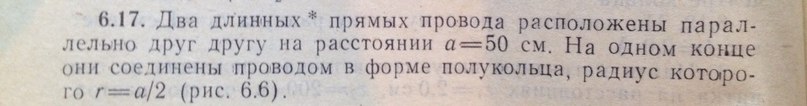 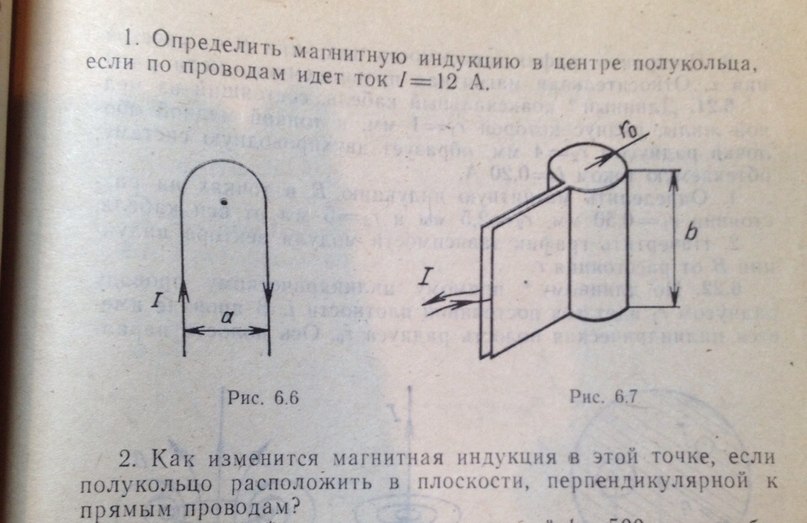 Ответ: 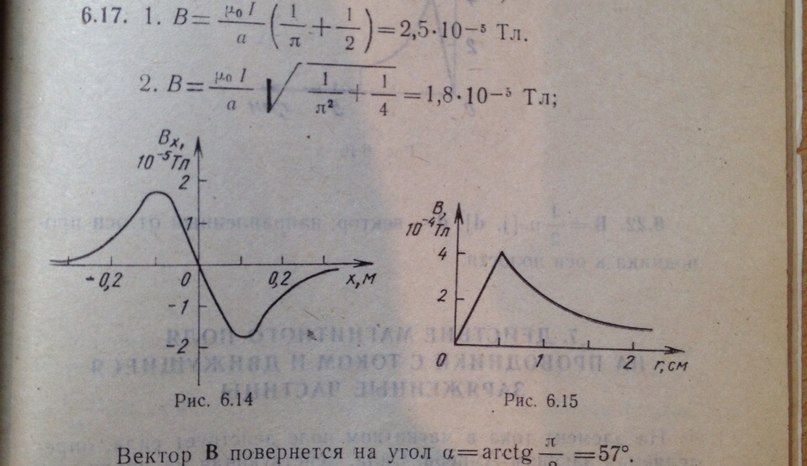 8.6, 8.7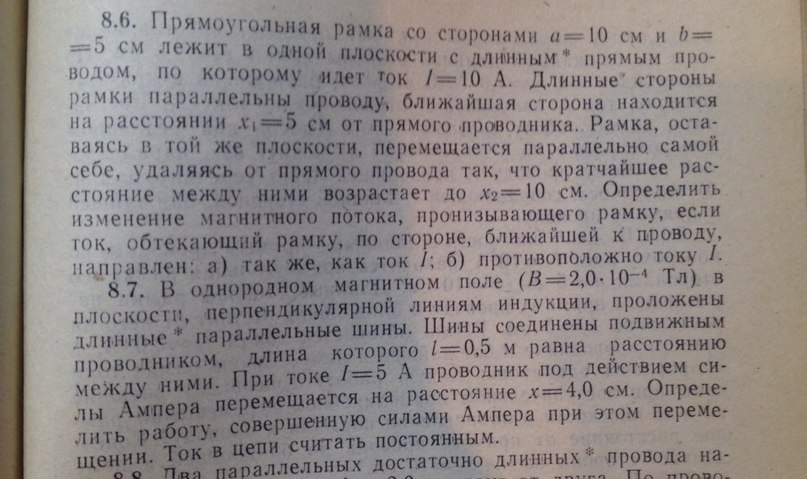 Ответы: 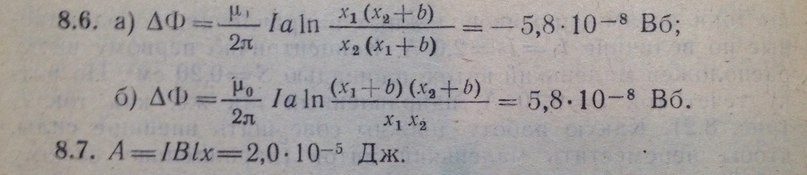 9.8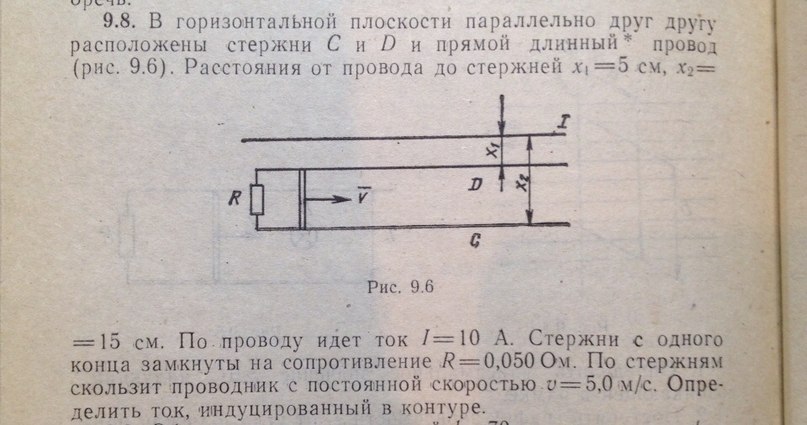 Ответ: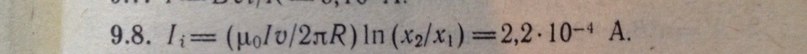 